        ул.Революции  д. 11, с.Большой Улуй, Красноярский край, 662110, Тел. конт.: 8 (39159) 2-14-91                                                                     E-mail: ksorg@mail.ru							Заключениепо результатам финансово-экономической экспертизы проекта Постановления администрации Удачинского сельсовета «О внесении изменений в Постановление от 15.10.2022г. № 35 «Об утверждении муниципальной программы «О мерах противодействию терроризму и экстремизму, обеспечение первичных мер пожарной безопасности, ликвидация чрезвычайных ситуаций», а также «О внесении изменений в Постановление от 15.10.2022г. № 34 «Об утверждении муниципальной программы «Благоустройство территории Удачинского сельсовета, содержание и развитие объектов инфраструктуры»«22» июня 2023 года                                                                                    № 22Заключение подготовлено на основании пункта 1.2. Соглашения о передаче Контрольно-счетном органе Большеулуйского района полномочий контрольно-счетному органу Удачинского сельсовета по осуществлению внешнего муниципального финансового контроля от 09.01.2014 года №б/н. Проект постановления «Об утверждении муниципальной программы «О мерах противодействию терроризму и экстремизму, обеспечение первичных мер пожарной безопасности, ликвидация чрезвычайных ситуаций»» (далее Проект муниципальной программы 1) и «Об утверждении муниципальной программы «Благоустройство территории Удачинского сельсовета, содержание и развитие объектов инфраструктуры» (далее Проект муниципальной программы 2) представлен на рассмотрение в Контрольно-счетный орган Большеулуйского района (далее Контрольно-счетный орган) Администрацией Удачинского сельсовета для проведения финансово-экономической экспертизы 11 апреля 2023 года. Мероприятие проведено: с 20 по 22 июня 2023 года. По результатам проведенной экспертизы Проектов муниципальных программ 1 и 2 установлено:С проектом муниципальной программы 1 и 2 представлены следующие документы:- Постановление от 15.10.2022г. № 35 «Об утверждении муниципальной программы «О мерах противодействию терроризму и экстремизму, обеспечение первичных мер пожарной безопасности, ликвидация чрезвычайных ситуаций»;- Постановление от 15.10.2022г. № 35 «Об утверждении муниципальной программы «Благоустройство территории Удачинского сельсовета, содержание и развитие объектов инфраструктуры»;- Перечень муниципальных программ Удачинского сельсовета от 01.10.2022 № 33;- Решение Удачинского сельского Совета депутатов от 27.12.2022 № 15-74 «О бюджете Удачинского сельсовета Большеулуйского района на 2023 год и плановый период 2024 - 2025 годов» с изменением и дополнением от 10.03.2023 № 16-76.1.	Общий объем финансирования составил:1.1 по муниципальной программе «О мерах противодействию терроризму и экстремизму, обеспечение первичных мер пожарной безопасности, ликвидация чрезвычайных ситуаций» увеличен на 32,6 тыс. руб. или на 1,1% и составил 2 933,9 тыс. руб. Изменение объемов финансирования представлено в таблице 1.Таблица 1тыс. рублей1.2 по муниципальной программе «Благоустройство территории Удачинского сельсовета, содержание и развитие объектов инфраструктуры» увеличен на 478,7 тыс. руб. или на 4,7% и составил 10 758,0 тыс. руб. Изменение объемов финансирования представлено в таблице 2.Таблица 2тыс. рублей	2. В соответствии со ст. 179 Бюджетного кодекса РФ, финансовое обеспечение Проектов муниципальных программ 1 и 2 приведены в соответствие с бюджетными ассигнованиями, предусмотренными решением Удачинского сельского Совета депутатов от 27.12.2022 № 15-74 «О бюджете Удачинского сельсовета Большеулуйского района на 2023 год и плановый период 2024-2025 годов» с изменением и дополнением № 16-76 от 10.03.2023 года.Представленные Проекты муниципальной программы 1 и 2 соответствует целям решения вопросов местного значения и полномочиям, определенным ФЗ от 06.10.2003г. №131-ФЗ «Об общих принципах организации местного самоуправления в Российской Федерации».            Вносимые изменения в Проекты муниципальных программ 1 и 2 корректны, обоснованы и взаимоувязаны по паспорту и приложениям программ и подпрограммТаким образом, проект Постановления от 15.10.2021г. № 19 «Об утверждении муниципальной программы «О мерах противодействию терроризму и экстремизму, чрезвычайных ситуаций и обеспечение первичных мер пожарной безопасности на территории Удачинского сельсовета», а также «О внесении изменений в Постановление от 15.10.2021г. № 18 «Об утверждении муниципальной программы «Благоустройство территории Удачинского сельсовета, содержание и развитие объектов инфраструктуры» может быть рекомендован к принятию.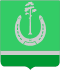 КОНТРОЛЬНО-СЧЕТНЫЙ ОРГАН БОЛЬШЕУЛУЙСКОГО РАЙОНАКРАСНОЯРСКОГО КРАЯ Муниципальная программа «О мерах противодействию терроризму и экстремизму, обеспечение первичных мер пожарной безопасности, ликвидация чрезвычайных ситуаций»2023 год2024 год2025 годВсего Муниципальная программа «О мерах противодействию терроризму и экстремизму, обеспечение первичных мер пожарной безопасности, ликвидация чрезвычайных ситуаций»967,1967,1967,12 901,3в том числе:краевой бюджет0,00,00,00,0местный бюджет967,1967,1967,12 901,3Проект Программы999,9967,0967,02 933,9в том числе:краевой бюджет31,30,00,031,3местный бюджет968,6967,0967,02 902,6Отклонение32,8- 0,1- 0,132,6в том числе:краевой бюджет31,30,00,031,3местный бюджет1,5- 0,1- 0,11,3 Муниципальная программа «Благоустройство территории Удачинского сельсовета, содержание и развитие объектов инфраструктуры»2023 год2024 год2025 годВсего Муниципальная программа «Благоустройство территории Удачинского сельсовета, содержание и развитие объектов инфраструктуры»3 736,03 351,03 192,310 279,3в том числе:краевой бюджет0,00,00,00,0местный бюджет3 736,03 351,03 192,310 279,3Проект Программы4 116,53 394,13 247,410 758,0в том числе:краевой бюджет0,00,00,00,0местный бюджет4 116,53 394,13 247,410 758,0Отклонение380,543,155,1478,7в том числе:краевой бюджет0,00,00,00,0местный бюджет380,543,155,1478,7И. П. Председателя Контрольно-счётного органаБольшеулуйского  района                                           И. Н. Риттер